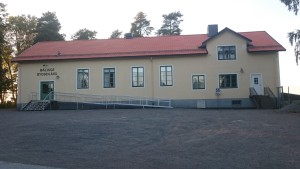 Bälinge bygdegårdsförening inbjuder till årsmöte söndagen den 27 februari 2022 kl. 14.00 i Bälinge bygdegård för behandling av sedvanliga ärendenBälinge BygdegårdsföreningBälinge bygdegårdsförening äger och förvaltar Bälinge bygdegård. Vi är en ideell förening som arbetar helt utan vinstsyfte. Föreningen tillhör Upplands distrikt av Bygdegårdarnas Riksförbund och har för närvarande ca 400 medlemmar inklusive föreningar/företag.För att kunna behålla och utveckla bygdegården behöver vi ditt stöd. Bli därför medlem i Bygdegårdsföreningen! ALLA HÄLSAS VÄLKOMMEN TILL ETT INTRESSANT ÅRSMÖTESTYRELSEN Gm Hans JohanssonordförandeBÄLINGE BYGDEGÅRDSFÖRENING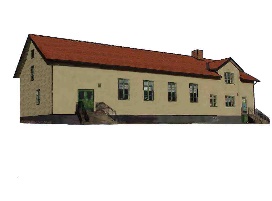 KALLELSE OCH DAGORDNING TILL BÄLINGE BYGDEGÅRDSFÖRENINGS ÅRSMÖTE den 27 februari 2022 kl. 14.00 i Bälinge bygdegård.ÄRENDEN:1.	Mötets öppnande2.	Årsmötets behöriga utlysande samt närvaroförteckningVal av ordförande och sekreterare för mötet4.	Val av två justeringsmän tillika rösträknare5.	Fastställande av dagordning 6.	Styrelsens verksamhetsberättelse och ekonomisk redovisning (bilagor)7.	Revisorernas berättelse8.	Fastställande av resultat- och balansräkningar9.	Fråga om ansvarsfrihet för styrelsen10.	Fråga om disposition av årets resultat11.	Ersättning till styrelseledamöter och revisorer 202212.	Medlemsavgifter 2023	– föreslås oförändrad till 200 kr per hushåll samt 350 kr för förening eller företag13.	Verksamhetsplan och budget för 2022, se bifogade handlingar samt föredragning14.	Fastställande av antalet styrelseledamöter (valberedningens förslag vid mötet)15.	Val av ordförande för 2022 (1 år)16.	Val av styrelseledamöter 2 år17.	Val av 2 revisorer och ersättare för dessa (1 år)18.	Val av valberedning för 202219.	Val av ombud och ersättare till bygdegårdsdistriktets stämma 202220.	Val av kontaktperson för fastighetsfrågor21.	Behandling av inkomna motioner/förslag frågor medlemmar22.	Vid årsmötet väckta frågor23.	Ev övriga frågor24.	Årsmötet avslutasVERKSAMHETSBERÄTTELSEför Bälinge Bygdegårdsförening 2021Organisationsnummer 817606–5962https://bygdegardarna.se/balinge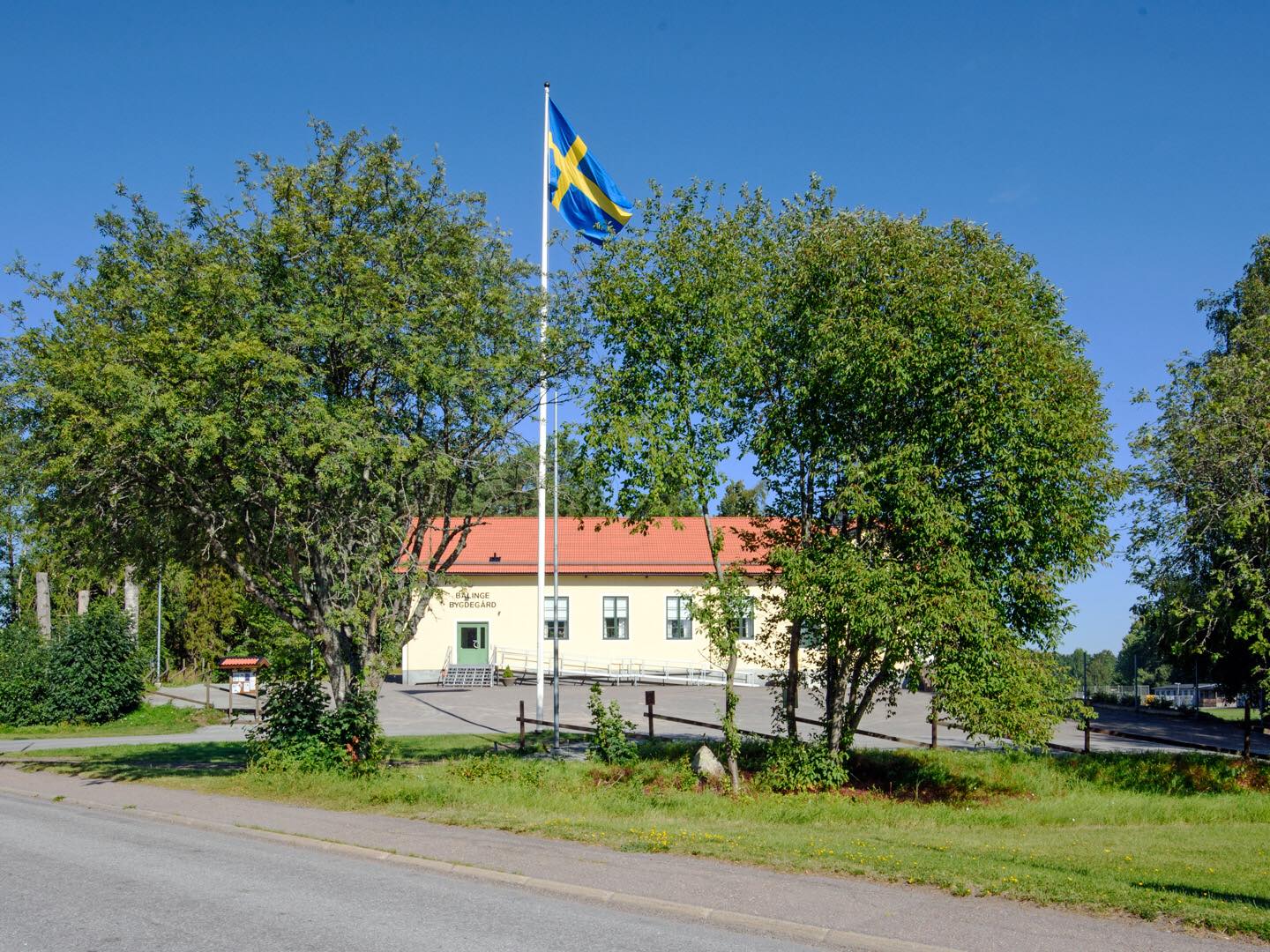 Styrelsen för Bälinge Bygdegårdsförening får härmed avge följande berättelse över verksamheten 2021. Bygdegården invigdes 1937 av dåvarande justitieministern KG Westman och firade således 84 år under 2021.STYRELSENHans Johansson		ordförandeBo Frändén		vice ordförande och sekreterareGunilla Larsson		kassörHans Borg			ledamot och bokningsansvarigStig-Ove Cederberg		ledamotNiclas Eriksson		ledamotEva Hamrin			ledamotHans Nyström		ledamot och byggansvarigPernilla Winder		ledamotREVISORERBirgitta Erixon		ordinarieMalin Nilsson		ordinarieMarcus Ekström		suppleantVALBEREDNINGJan-Åke Carlsson		sammankallandeBerit EricssonMichael GöranssonLennart ÅhrbergMÖTENVerksamheten under 2021 har påverkats av den pågående coronaepidemin med covid 19, som inneburit att vissa aktiviteter fått ställas in under året. Vi har sakteliga kunnat starta vår verksamhet under hösten.Årsmötet genomfördes Per capsulam 2021-04-01--17. Det innebär att medlemmarna kallades digitalt och fick möjlighet att ta ställning till styrelsens förslag under en längre period och årsmötet kunde då genomföras utan fysisk närvaro.Föreningen har haft 5 protokollförda styrelsemöten och en föreningsfest som återstart. Arbetsutskottet har sammanträtt en gång i månaden och hållit ihop verksamheten då coronapandemin innebar att vi fick ställa in våra styrelsemöten under större delen av året.MEDLEMSANTALVid årsskiftet hade föreningen 370 betalande medlemmar. 11 föreningar eller företag är medlemmar och de är Bälinge IF, Sebbans, Ulvagubben, Johnny Wåhlin, Ylvas Tidlösa ur AB, Ulva Kvarns hantverk, Socialdemokratiska föreningen Bälinge, Olle Hjort, PRO Bälinge, GF Pulsen och Bälinge kyrkokör.AKTIVITETER UNDER ÅRETI aktivitetsgruppen har ingått Stanny Östlund, Ragnvi Andersson, Barbro Cederberg, Ingrid Lind, Marie Schöning, Margareta Vallesta och Ingemar Ahlgren. Stanny Östlund har varit ansvarig för gruppen. Aktivitetsgruppens uppgift är att lägga förslag till olika aktiviteter och ansvara för att dessa genomförs.Vår förening har under året arrangerat följande aktiviteter: 28 februari	Musikgruppen Kolonin i samarbete med Musik i UpplandV 8	Sportlovsaktiviteter i puben8 oktober		Föreningsfest21 november	JulmarknadVåra medlemsföreningar PRO Bälinge och Gymnastikföreningen Pulsen har haft 47 respektive 198 egna aktiviteter. Studiefrämjandet Kultur har genomfört 36 sammankomster, Bootcamps 49 aktiviteter, Bälinge ryttarförening 23 aktiviteter och Bälinge IF 7 aktiviteter.Dessutom har Bälinge Bygdegård har varit uthyrd till 15 fester, 19 möten och Trafikkompetens har haft kurser under 38 dagar.Det har som synes ändå varit ett aktivt år i bygdegården med 432 olika evenemang trots konsekvenserna av coronapandemin. Aktiviteterna har genomförts enligt Folkhälsomyndighetens rekommendationer.BYGGNADEN, INVESTERINGAR OCH ÖVRIGT UNDERHÅLL UNDER ÅRETByggruppen: Hans Nyström sammankallande, Sone Eriksson, Roine Eriksson, Leif Jansson, Göran Kjellberg, Kjell Lind, Sven Lindström, Inge Lundin, Anders Persson, Seth Pettersson, Tomas Pettersson, Hans Wennberg, Sune Viberg, Olle Wiman och Magnus Öberg har ansvarat för byggnadsfrågorna. Under 2021 har vi nästan enbart ägnat oss ut löpande förvaltningsfrågor. Vi har påbörjat renovering av toaletter på övre våningen och inköpt nya bord till stora salen.Städning har skötts i egen regi och golvet i stora salen har oljats. Vi har köpt in en polermaskin och en skurmaskin.ARBETSGRUPP FÖR GÅRDSPLAN OCH UTEMILJÖHans Wennberg har varit ansvarig. I övrigt har Leif Wahlström (gräsklippning), Sone Eriksson, Inge Lundin och Bo Frändén ingått i gruppen. Dess uppdrag är att tillse att uteplacerat materiel är i ordning utifrån funktionellt och estetiskt perspektiv. Svara gräsklippning, ordna blommor, rensa ogräs, skotta snö och halkbekämpa, städa vid behov etc.MEDIAGRUPPENI mediagruppen har ingått Hans Borg, Eva Hamrin och Hans NyströmDeras uppdrag är att marknadsföra Bygdegården och dess förening och göra den känd för omgivningen via hemsida, sociala medier och andra sätt.ÖVRIG VERKSAMHETCoronapandemin har inneburit att övrig verksamhet som t ex deltagande i utomstående aktiviteter har utgått.EKONOMIEkonomin har varit stabil under 2021. Resultaträkningen per 2021-12-31 för föreningen visar intäkter på 338 313 kr och kostnader på 253 878 kr. Det innebär en vinst på 84 435 kr och då uppgår balansräkningen till 338 369 kr.SLUTORDStyrelsen vill framföra ett varmt tack till sina arbetsgrupper för deras stora insatser under året. Utan deras arbete skulle verksamheten inte fungera.Ett stort tack också för det stöd och förtroende bygdegårdsföreningen fått från medlemmar, föreningar och företagare under året. Framförallt genom att dessa haft så många aktiviteter i bygdegården.Vi vill också tacka Britt Erikssons familj för att vi i år erhållet stipendiet till ”Britts minne”. Föreningen är mycket stolt och hedrad över utmärkelsen.Vi hoppas att 2022 blir ett bättre år och att vi då kan se ett slut på coronaepidemin samt att återgå till normal verksamhet.Bälinge den 24 januari 2022Hans Johansson		Bo FrändénGunilla Larsson		Hans BorgStig-Ove Cederberg		Niclas ErikssonEva Hamrin			Hans NyströmÅrsredovisning förBälinge Bygdegårdsförening817606-5962Räkenskapsåret2021-01-01 - 2021-12-31ResultaträkningBelopp i kr 				2021-01-01- 		2020-01-01-2021-12-31 		2020-12-31Rörelseintäkter, lagerförändring m.m.Nettoomsättning 			143 216 		82 929Övriga rörelseintäkter 			195 097 		194 524Summa rörelseintäkter, lagerförändring m.m. 	338 313 		277 453RörelsekostnaderRåvaror och förnödenheter -			-7 977 		-12 019Handelsvaror -			-6 786 		-3 625Övriga externa kostnader 			-200 938 		-186 105Av- och nedskrivningar av materiella ochimmateriella anläggningstillgångar 		-30 352 		-48 737Summa rörelsekostnader 			-246 053 		-250 486Rörelseresultat 			92 260 		26 967Finansiella posterRäntekostnader och liknande resultatposter		 -7 825 		-12 023Summa finansiella poster 			-7 825 		-12 023Resultat efter finansiella poster 		84 435 		14 944BokslutsdispositionerResultat före skatt 			84 435 		14 944SkatterÅrets resultat 			84 435 		14 944BalansräkningBelopp i kr				 2021-12-31 		2020-12-31TILLGÅNGARAnläggningstillgångarMateriella anläggningstillgångarByggnader och mark 			100 936 		130 864Inventarier, verktyg och installationer 		989 		1 413Summa materiella anläggningstillgångar 		101 925 		132 277Summa anläggningstillgångar 		101 925 		132 277OmsättningstillgångarKortfristiga fordringarKundfordringar 			46 474 		44 397Summa kortfristiga fordringar 		46 474 		44 397Kassa och bankKassa och bank 			189 970 		66 619Summa kassa och bank 			189 970 		66 619Summa omsättningstillgångar 		236 444 		111 016SUMMA TILLGÅNGAR 			338 369 		243 293EGET KAPITAL OCH SKULDEREget kapitalFritt eget kapitalReparationsfond 			102 034 		60 050Balanserat resultat 45 944 30 999Årets resultat 				84 435 		14 944Summa fritt eget kapital 			232 413 		105 993Summa eget kapital 			232 413 		105 993Långfristiga skulderÖvriga skulder 			88 885 		132 277Summa långfristiga skulder 			88 885 		132 277Kortfristiga skulderLeverantörsskulder 			3 271 		4 022Upplupna kostnader och förutbetalda intäkter 	13 800 		1 001Summa kortfristiga skulder 			17 071 		5 023SUMMA EGET KAPITAL OCH SKULDER 		338 369 		243 293Bälinge bygdegårdsföreningVerksamhetsplan för 2022AllmäntVi hoppas att aktiviteterna i bygdegården kan vara fullt igång under senare delen av våren. Då har förhoppningsvis vaccineringen av Sveriges befolkning mot covid 19 slutförts och restriktionerna mot allmänna möten borttagits.Under hösten bjuder föreningen på höstbuffé – inbjudna är alla som på ideell basis på många vis möjliggör utveckling av bygdegårdens verksamhet. Det blir en nystart av verksamheten.Föreningen genomför en planeringsdag i oktober där planer för 2023 utformas.Målet för 2022 är att bibehålla den höga uthyrningsnivå som vi hade under 2021. Aktivitetsgruppen - planerar för de årligt återkommande aktiviteterna: blomauktion, barnloppis, höstsalong, pubafton, julmarknad, julgransplundring. Gruppen arbetar för att tillföra fler aktiviteter.ByggruppenFöreningen satsar under 2022 på mindre projekt för att underhålla och utveckla insatser på fastigheten. Arbetet sker genom byggruppen och i nära samarbete med styrelsen. Styrelsen ger byggruppen en ekonomisk ram, inom vilken de kan ta egna beslut på mindre kostnader.Löpande görs förbättringar inom huset och utanför.Mediagruppen – arbetar bl.a. med foldrar, facebook och hemsida. Värdefullt att utveckla moderna former för att nå nya boende i Bälinge samt kvarhålla med de tidigare. Målet för 2022 är att bibehålla och förhoppningsvis få fler medlemmar i föreningen.Arbetsgrupp för Gårdsplan och utemiljö - tillser att uteplacerat materiel är i ordning utifrån funktionellt och estetiskt perspektiv. Svara gräsklippning, ordna blommor, rensa ogräs, skotta snö och halkbekämpa, städa vid behov etc.Bälinge bygdegårdsföreningBudget 2022 (kr)IntäkterUthyrning av lokaler och projektor (1 000)			121 000Medlemsavgifter inkl föreningar/företag			78 500Uppsala kommun					85 000 Övriga bidrag					3 000Övriga intäkter					5 000				Totalt		292 500UtgifterEgna aktiviteter, årsmiddag, planeringsdag m m			24 500Lokalkostnader, el, VA, städning				96 000Reparation och underhåll				55 000Avsättning för kommande reparationer			45 000Övriga lokalkostnader, besiktning, vägavgift m m			8 000Förbrukningsinventarier och material				21 000Annonsering och trycksaker				3 500Kontorskostnader, data, porto, nycklar 			8 200Styrelsekostnader, resekostnader och gåvor			3 600Medlemsavgifter, bygdegårdsdistr m fl			2 500Försäkring						8 000Bankavgifter					2 400Avskrivningar					7 300Räntekostnader					7 500				Totalt		292 500